Como o outsourcing de desenvolvimento de sistemas pode impulsionar a transformação digitalPor: Luciana MirandaÉ fato que as empresas estão experimentando um grande senso de urgência para serem reconhecidas como inovadoras e líderes em seus nichos, diante da transformação digital. Uma estratégia é o outsourcing, ou terceirização, que pode significar uma melhoria rápida e sustentável no desempenho empresarial. Criar novos produtos que atendam às demandas do mercado e otimizar a experiência do cliente é fundamental. Muitas empresas, em busca de reduzir significativamente os custos operacionais, optam pelo outsourcing tanto para introduzir tecnologias de forma rápida e eficaz, quanto no desenvolvimento de sistemas complexos.As tecnologias emergentes mudam tão rapidamente que a maioria das equipes internas não possui os recursos técnicos ou conhecimentos para determinar as melhores soluções, bem como podem falhar no sistema de coleta de dados. Se não forem executados corretamente, mesmo os melhores projetos de transformação podem facilmente se tornar desastrosos. De acordo com um estudo da Genpact, dos Estados Unidos, as empresas desperdiçam coletivamente US$ 400 bilhões por ano em iniciativas de transformação digital mal colocadas.O outsourcing é a garantia do uso de tecnologias emergentes, acesso a talentos de ponta e novas formas de pensar que podem mapear a estratégia certa para o sucesso, a um custo mais enxuto.A transformação digital implica a criação de uma estrutura integrada que otimiza a forma como o trabalho é feito em uma empresa. As organizações geralmente terceirizam programas de transformação digital para fornecer experiências aprimoradas, avançadas e com suporte digital ao cliente. O outsourcing permite que os serviços sejam prestados de forma econômica e eficiente, liberando as empresas de custos indiretos.Razões para escolher o outsourcing na transformação digital: - Amplas experiência e expertise do outsourcing auxiliam as organizações e fornecem ferramentas práticas com experiência exaustiva em áreas vitais para a transformação digital, como Big Data, computação em nuvem, inteligência artificial, internet das coisas (IoT), desenvolvimento de aplicativos móveis, etc. - Mitigação de risco, uma vez que a empresa contratada está preparada para reconhecer os obstáculos e sabe como enfrentá-los. Mais do que isso, domina a maneira correta de atingir as metas de negócios e não apenas economiza tempo e recursos, mas também reduz a chance de erros ou problemas inesperados ao longo do caminho.- Flexibilidade e escalabilidade, uma vez que pode dimensionar o tamanho de sua equipe de transformação digital de acordo com a demanda.- Melhor equipamento e segurança, sem precisar fazer um grande investimento inicial em recursos. O outsourcing e o uso de práticas ágeis são, agora, uma escolha comum para as empresas para superar a reputação de perda de controle por parte dos clientes, sendo considerada uma opção aceitável, que agrega valor ao fornecer recursos altamente qualificados e trabalhar em conjunto com os clientes como parceiros.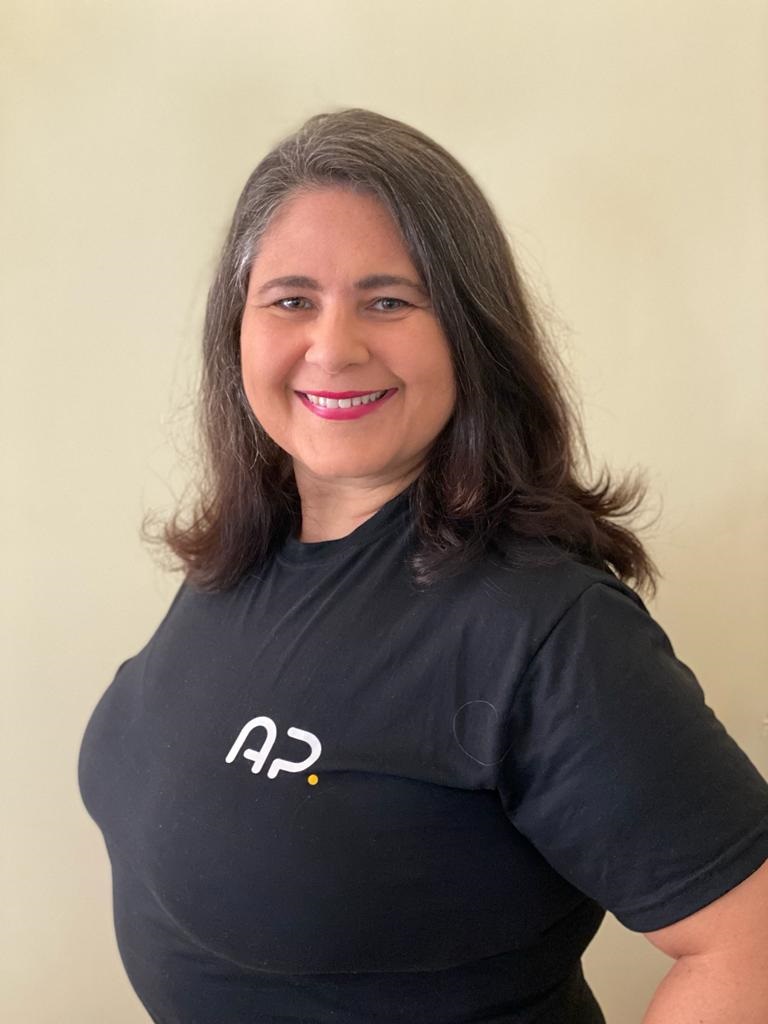  Sobre a Luciana:Empreendedora da área de tecnologia da informação e digital, além de também empreender na área da educação. Hoje é VP (vice-presidente) da área conhecida como Jornadas Digitais na AP Digital Services, que tem como propósito ajudar as empresas a serem mais eficientes no tempo de resposta em seus negócios às mudanças que o mundo vem sofrendo, por meio da agilidade, inovação, design e tecnologia.